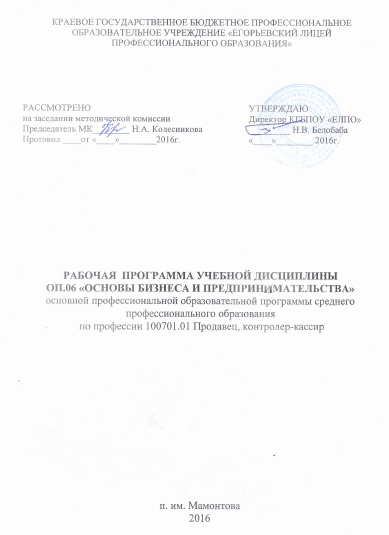 Рабочая программа учебной дисциплины разработана на основе Федерального государственного образовательного стандарта среднего профессионального образования по профессии  100701.01 Продавец, контролер- кассир, утвержденной приказом Министерства образования и науки Российской Федерации 2 августа 2013 г. № 723, 100701.01 Продавец, контролер-кассир, утвержденной приказом Министерства образования и науки Российской Федерации 2 августа 2013 г. №723.Организация-разработчик: Поспелихинский филиал КГБПОУ «ЕЛПО»Разработчики:Костина Т.М. –  методист высшей квалификационной категории, Отличник                            профтехобразования СССР.Фирсова Н.А. – заведующий учебной частьюАтанова В.В.   - преподавательСОДЕРЖАНИЕ1. паспорт  ПРОГРАММЫ УЧЕБНОЙ ДИСЦИПЛИНЫ1.1. Область применения программыПрограмма учебной дисциплины является частью основной профессиональной образовательной программы в соответствии с ФГОС  по профессии 38.01.02 Продавец, контролер-кассир, введена за счет часов вариативной части.1.2. Место учебной дисциплины в структуре основной профессиональной образовательной программы: 	Подготовка работников к организации предпринимательской деятельности в различных отраслях промышленности.Дисциплина входит в общепрофессиональный цикл и является вариативной составляющей основной профессиональной образовательной программы по профессии 38.01.02 Продавец, контролер-кассир.1.3. Цели и задачи учебной дисциплины – требования к результатам освоения учебной дисциплины:Образовательная программа построена на основе компетентностного подхода, который предполагает использование в образовательном процессе активных форм проведения занятий с применением электронных образовательных ресурсов. Образовательная программа   ориентирована на достижение следующей цели: формирование  успешного человека.	В результате освоения учебной дисциплины обучающийся должен уметь:составлять необходимую документацию для регистрации и ликвидации предприятия любой организационно-правовой формы;характеризовать различные формы хозяйствования юридического лица;составлять и оформлять различного рода   документы, регулирующие трудовые отношения;анализировать выбор источников финансирования;анализировать условия и факторы успешного ведения бизнеса;оценивать предпринимательский риск и определять факторы, влияющие на уровень предпринимательского риска и управления им;планировать, организовывать и реализовывать предпринимательскую деятельность;владеть техникой коммуникативных отношений при организации собственной предпринимательской деятельности;уметь составлять алгоритм маркетинговых исследований;составлять бизнес план для открытия собственного деларассчитывать необходимые налоги предпринимателя;ориентироваться в операциях бухгалтерского учета.	В результате освоения учебной дисциплины обучающийся должен знать:основные понятия и признаки предпринимательства;сущность и особенности организационно-правовых форм   хозяйствования юридических и физических лиц;организацию предпринимательской деятельности и производственного процесса;нормативно-правовые акты,  необходимые для занятия предпринимательской деятельностью;закон о защите прав потребителей, виды ответственностиосновы маркетинговых исследований для проектирования собственной предпринимательской деятельности;нормативно-правовые документы, регулирующие трудовые отношения;способы управления эффективной реализации предпринимательской деятельностью;порядок создания, реорганизации и ликвидации предприятий любой организационно-правовой формы и частного предпринимателя;структуру и содержание бизнес-плана;значение предпринимательства для экономики страны и Алтайского края,виды и порядок наложения административных взысканий;виды налогов, классификацию и порядок взимания налогов;налогообложение предприятий и предпринимателей; Налоговый кодекс РФ;анализировать финансово-экономическое состояние предприятия на основе финансовой документации;отвечать по обязательствам;документальное оформление кассовых операций, штрафные санкции за нарушения порядка работы на ККТ.    Данная дисциплина участвует  в формировании общих компетенций: ОК 1.  Понимать сущность и социальную значимость своей будущей профессии, проявлять к ней устойчивый интерес.ОК 2. Организовывать собственную деятельность, исходя из цели и способов ее достижения, определенных руководителем.ОК 3. Анализировать рабочую ситуацию, осуществлять текущий и итоговый контроль, оценку и коррекцию собственной деятельности, нести ответственность за  результаты своей работы.ОК 4. Осуществлять поиск информации, необходимой для эффективного выполнения профессиональных задач.        ОК 5. Использовать информационно-коммуникационные технологии в профессиональной деятельности.ОК 6. Работать в команде,  эффективно общаться с коллегами, руководством, клиентами. 1.4. Рекомендуемое количество часов на освоение примерной программы учебной дисциплины:максимальной учебной нагрузки обучающегося  48 часов, в том числе:обязательной аудиторной учебной нагрузки обучающегося  32 часа;самостоятельной работы обучающегося   16 часов.2. СТРУКТУРА И СОДЕРЖАНИЕ УЧЕБНОЙ ДИСЦИПЛИНЫ2.1. Объем учебной дисциплины и виды учебной работы2.2. Тематический план и содержание учебной дисциплины3. условия реализации УЧЕБНОЙ дисциплины3.1. Требования к минимальному материально-техническому обеспечениюРеализация учебной дисциплины требует наличия учебного кабинета:«Основы бизнеса и предпринимательской деятельности»Оборудование учебного кабинета: посадочные места по количеству обучающихся;рабочее место преподавателя;комплект учебно-наглядных пособий «Основы бизнеса в предпринимательской деятельности;справочные пособия («Энциклопедия предпринимателя», энциклопедии поэкономике, книги из серии «Самые знаменитые»)Технические средства обучения: компьютер с лицензионным программным обеспечением;мультимедиапроектор;мультимедийные обучающие программы;интерактивная доска smartboard;программное обеспечение notebook3.2. Информационное обеспечение обученияПеречень рекомендуемых учебных изданий, Интернет-ресурсов, дополнительной литературыОсновные источники: ЛИТЕРАТУРА1. Голубева Т.М. Основы предпринимательской деятельности. –М.,2013Абашин Э.А. Арбитраж: долги юридических лиц. – М., 2002.2. Анисимов В.П. и др. Правоведение: практикум. – М., 2004.3. Борохов В.Б. Основы рыночной экономики и предпринимательства: дидактический материал для преподавателей системы начального профессионального образования. – М., 2002.4. Каунов А.М. Организация и бизнес-планирование собственного дела. – Волгоград: Учитель, 2007.5. Козюлина Н.С. Продавец, контролер - кассир. – М.: «Дашков и К», 2006.6. Макарова Н.В. Информатика и ИКТ. – СПб «Питер», 2008.7. Соколова С.В. Основы экономики: учебное  пособие. – М.:       «Академия», 2008.8. Сухов С.В., Сухов Ю.А. Основы менеджмента: учебное пособие. – М.: «Академия», 2008.9. Шеламова Г.М.Деловая культура и психология общения. – М.: «Академия», 2007. 10. Череданова Л.Н. Основы экономики и предпринимательства. – М.: «Академия», 2008.Дополнительные источники: Основы предпринимательской деятельности: html:// revolution.Allbest.ruhtml:// timtaler.narod.ruhtml:// www.aup.ruhtml:// www.pomorsu.ru Основы менеджментаhtml:// polbu.ruhtml:// www.render-spb.ruhtml:// www.tehpol:s.4. Контроль и оценка результатов освоения УЧЕБНОЙ ДисциплиныКонтроль и оценка результатов освоения учебной дисциплины осуществляется преподавателем в процессе проведения практических занятий и лабораторных работ, тестирования, а также выполнения обучающимися индивидуальных заданий, проектов, исследований.ПАСПОРТ рабочей ПРОГРАММЫ УЧЕБНОЙ ДИСЦИПЛИНЫ4СТРУКТУРА и содержание УЧЕБНОЙ ДИСЦИПЛИНЫ6условия реализации РАБОЧЕЙ программы учебной дисциплины12Контроль и оценка результатов Освоения учебной дисциплины13Вид учебной работыОбъем часовМаксимальная учебная нагрузка (всего)48Обязательная аудиторная учебная нагрузка (всего) 32в том числе:     практические занятия14     контрольные работы2Самостоятельная работа обучающегося (всего)16Подготовка мультимедийной презентации по теме «Способы вхождения в бизнес»4Проектная работа «Маркетинговое планирование»5Эссе по теме «Торговля не разорила еще ни одного народа»1Подготовка мультимедийной презентации по теме «Бизнес-план собственного предприятия»3Подготовка мультимедийной презентации по теме «Автоматизированные информационные технологии в бухгалтерском учете»3Промежуточная аттестация в форме дифференцированного зачета.Наименование разделов и темСодержание учебного материала, лабораторные  работы и практические занятия, самостоятельная работа обучающихся, курсовая работа (проект) (если предусмотрены)Объем часов123Тема 1. Нормативно-правовое обеспечение9Тема 1.1. Правовые нормы и экономические  праваСодержание9Тема 1.1. Правовые нормы и экономические  праваВведение Роль правовой нормы в предпринимательской деятельности.Понятие правовой нормы и экономического  права Характеристики источников экономического права: Конституция РФ, Федеральные законы РФ, подзаконные акты, обычаи делового оборота. Правоспособностью Дееспособность.Трудовое право.Понятие рынка труда и его особенности. Трудовое законодательство: трудовая книжка порядок  заключения  и расторжения трудового договора.Административное право, регулирующее  предпринимательскую деятельность Административные  правонарушения и наказания в области санитарно-эпидемиологического благополучия населения,  в области предпринимательской деятельности, и области финансов, налогов, сборов.Защита прав потребителей Закон о защите прав потребителей: право на безопасность товара ,работы, услуги; право потребителя на информацию о продавце о товарах; право на качественный товар, право на обмен товара.Способы вхождения в бизнес Регистрация предприятия. Создание, реорганизация и ликвидация коммерческой организации. Лицензирование и прекращение предпринимательской деятельности.6Тема 1.1. Правовые нормы и экономические  праваПрактическое занятие №1 Деловая игра «Создание собственного предприятия»2Тема 1.1. Правовые нормы и экономические  праваКонтрольная работа № 1 Тема «Нормативно-правовое обеспечение»1Тема 1.1. Правовые нормы и экономические  праваВнеаудиторная самостоятельная работаПодготовка мультимедийной презентации по теме «Способы вхождения в бизнес»4   Тема 2.Основы менеджмента и маркетингаСодержание9   Тема 2.Основы менеджмента и маркетингаКоммуникации и принятие решений как связующие процессы управления.Маркетинг как система организации и управления деятельностью предприятия.Концепции управления маркетингом. Сегментация рынка. Целевой маркетинг. Стратегическое планирование. Каналы сбыта. Формирование спроса и стимулирование сбытаКоммуникативная культура при организации собственной деятельностиТипы предпринимателей. Партнерские связи. Предпринимательская этика. Деловое общение3   Тема 2.Основы менеджмента и маркетингаПрактическое занятие №2. Деловая игра «Оценка результативности труда работников»2   Тема 2.Основы менеджмента и маркетингаПрактическое занятие №3 «Планирование деятельности предприятия»2   Тема 2.Основы менеджмента и маркетингаПрактическое занятие №4«Предпринимательская этика»1   Тема 2.Основы менеджмента и маркетингаКонтрольная работа №2Тема «Основы менеджмента и маркетинга»1   Тема 2.Основы менеджмента и маркетингаВнеаудиторная работаПроектная работа «Маркетинговое планирование»5Тема 3. Основы бизнеса и предпринимательской деятельности.Содержание3Тема 3. Основы бизнеса и предпринимательской деятельности.Основные понятия предпринимательстваСущность, основные черты, функции предпринимательской  деятельности. Понятие   предпринимательской  среды, условия ее существования. Виды предпринимательской деятельности. Сущность малого предпринимательства в экономике страны и экономике Алтайского края (Закон о государственной  поддержке  малого предпринимательства  в РФ и Алтайского края).Субъекты предпринимательской деятельностиОсобенности ОПФ хозяйствования юридических лиц. Индивидуальное предпринимательство. Преимущества и недостатки ОПФ и индивидуальное предпринимательство. Правомочия собственника: владение, пользование, распоряжение. Движимое, недвижимое имущество. Право собственности2Тема 3. Основы бизнеса и предпринимательской деятельности.Практическое занятие №5 «Понятие предпринимательского права»1Тема 3. Основы бизнеса и предпринимательской деятельности.Внеаудиторная работаЭссе по теме «Торговля не разорила еще ни одного народа»1Тема 4.  Структура и содержание бизнес-плана.Содержание5Тема 4.  Структура и содержание бизнес-плана.Структура и содержание бизнес-плана.Содержание  бизнес-плана. Концепция бизнеса. Описания предприятия отрасли. Исследование и анализ рынка сбыта. План маркетинга. Производственный план. План торговой деятельности. Организационный план. Оценка плана.  1Тема 4.  Структура и содержание бизнес-плана.Практическое занятие №6 «Составление бизнес – плана собственного предприятия»4Тема 4.  Структура и содержание бизнес-плана.Внеаудиторная работаПодготовка мультимедийной презентации по теме «Бизнес-план собственного предприятия»3Тема 5.Автоматизированныеинформационные технологии в бухгалтерском учете.Содержание2Тема 5.Автоматизированныеинформационные технологии в бухгалтерском учете.Автоматизированные информационные технологии в бухгалтерском учете.Применение субъектами малого бизнеса ККТ. Регистрация ККТ и эксплуатация. Документальное оформление кассовых операций. Бухгалтерский отчет и отчетность. Журнал контролера-кассира. Штрафные санкции за нарушение правил работы на ККТ. Автоматизация системы в бухгалтерском учете(программа «1 С» : Бухгалтерия)1Тема 5.Автоматизированныеинформационные технологии в бухгалтерском учете.Практическое занятие №7 Деловая игра «Гараж»1Тема 5.Автоматизированныеинформационные технологии в бухгалтерском учете.Внеаудиторная работаПодготовка мультимедийной презентации по теме «Автоматизированные информационные технологии в бухгалтерском учете»4Тема 6. Фискальная политика государства.Содержание4Тема 6. Фискальная политика государства.Фискальная политика государства Налоги. Виды: НДС, акцизы. Функции, правила взимания.2Тема 6. Фискальная политика государства.Практическое занятие №8Письменная работа «Я бы открыл такое дело…»1Тема 6. Фискальная политика государства.Дифференцированный зачет  1Тема 6. Фискальная политика государства.Внеаудиторная работаЭссе по теме «Заплати налоги и спи спокойно?»1Тема 6. Фискальная политика государства.Всего 48Результаты обученияУменияФормы и методы контроля и оценки результатов обучения УменияСоставлять необходимую документацию для регистрации, реорганизации и ликвидации предприятия любой ОПФ. Защита практических занятий;характеризовать различные формы хозяйствования юридического лица;Тест, устный опроссоставлять и оформлять различного рода   документы, регулирующие трудовые отношения;Контрольная работаанализировать выбор источников финансирования;Практические занятияанализировать условия и факторы успешного ведения бизнеса;Практические занятияоценивать предпринимательский риск и определять факторы, влияющие на уровень предпринимательского риска и управления им;Контрольная работапланировать, организовывать и реализовывать предпринимательскую деятельность;Защита практических занятийвладеть техникой коммуникативных отношений при организации собственной предпринимательской деятельности;Внеаудиторная самостоятельная работауметь составлять алгоритм маркетинговых исследований;Защита практических занятийсоставлять бизнес план для открытия собственного делаПроект бизнес планарассчитывать необходимые налоги предпринимателя;Защита практических занятийориентироваться в операциях бухгалтерского учета;Защита практических занятийЗнанияосновные понятия и признаки предпринимательства;Тесты;Контрольная работа;Устный опроссущность и особенности организационно-правовых форм   хозяйствования юридических и физических лиц;Тесты;Контрольная работа;Устный опросорганизацию предпринимательской деятельности и производственного процесса;Тесты;Контрольная работа;Устный опроснормативно-правовые акты,  необходимые для занятия предпринимательской деятельностью;Тесты;Контрольная работа;Устный опрос;закон о защите прав потребителей, виды ответственности;Тесты;Контрольная работа;Устный опрососновы маркетинговых исследований для проектирования собственной предпринимательской деятельности;Тесты;Контрольная работа;Устный опроснормативно-правовые документы, регулирующие трудовые отношения;Тесты;Контрольная работа;Устный опросспособы управления эффективной реализации предпринимательской деятельностью;Тесты;Контрольная работа;Устный опроспорядок создания, реорганизации и ликвидации предприятий любой организационно-правовой формы и частного предпринимателя;Тесты;Контрольная работа;Устный опросструктуру и содержание бизнес-плана;Тесты;Контрольная работа;Устный опрос Тесты;Контрольная работа;Устный опросзначение предпринимательства для экономики страны и Алтайского края,Тесты;Контрольная работа;Устный опросвиды и порядок наложения административных взысканий;Тесты;Контрольная работа;Устный опросвиды налогов ,классификацию и порядок взимания налогов;Тесты;Контрольная работа;Устный опросналогообложение предприятий и предпринимателей; Налоговый кодекс РФ;Тесты;Контрольная работа;Устный опросанализировать финансово-экономическое состояние предприятия на основе финансовой документации;Тесты;Контрольная работа;Устный опросотвечать по обязательствам;Тесты;Контрольная работа;Устный опросдокументальное оформление кассовых операций, штрафные санкции за нарушения порядка работы на ККТ;Тесты;Контрольная работа;Устный опрос